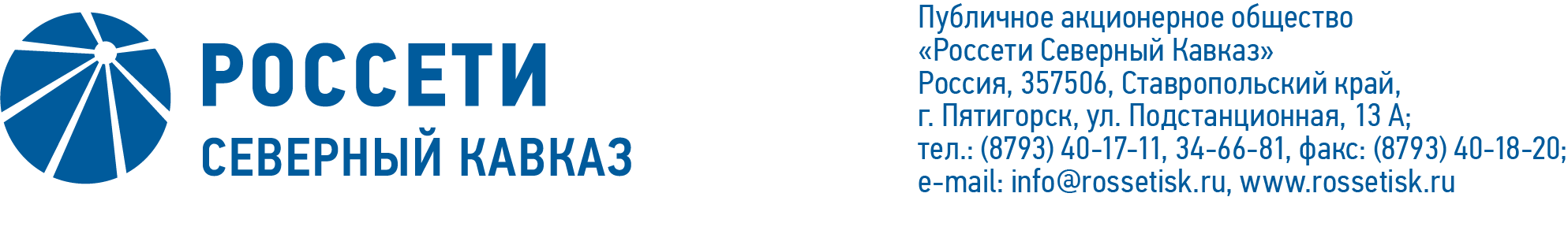 ПРОТОКОЛ № 186заседания Комитета по стратегии Совета директоров
ПАО «Россети Северный Кавказ»Место подведения итогов голосования: Ставропольский край, г. Пятигорск,                    ул. Подстанционная, дом 13а, ПАО «Россети Северный Кавказ».Дата проведения заседания: 22.12.2022.Форма проведения заседания: заочное голосование (опросным путем).Дата составления протокола: 22.12.2022.Всего членов Комитета по стратегии Совета директоров ПАО «Россети Северный Кавказ» – 6 человек.В заочном голосовании приняли участие (получены опросные листы) члены Комитета по стратегии: Парамонова Н.В., Обрезкова Ю.Г., Гончаров Ю.В., Михеев Д.Д., Мудрецова А.В., Ульянов А.С.Кворум имеется.ПОВЕСТКА ДНЯ:О рекомендациях Совету директоров ПАО «Россети Северный Кавказ» по вопросу «Об утверждении Отчета о выполнении ключевых показателей эффективности (КПЭ) генерального директора ПАО «Россети Северный Кавказ» за 2021 год.ИТОГИ ГОЛОСОВАНИЯ И РЕШЕНИЯ, ПРИНЯТЫЕПО ВОПРОСУ ПОВЕСТКИ ДНЯ:Вопрос № 1: О рекомендациях Совету директоров ПАО «Россети Северный Кавказ» по вопросу «Об утверждении Отчета о выполнении ключевых показателей эффективности (КПЭ) генерального директора ПАО «Россети Северный Кавказ» за 2021 год.Решение:Рекомендовать Совету директоров ПАО «Россети Северный Кавказ» принять следующее решение:«1.	В целях оценки выполнения ключевых показателей эффективности (КПЭ) «Прибыль по операционной деятельности (EBITDA)», «Снижение удельных операционных расходов (затрат)», «Долг/EBITDA», КПЭ «Готовность к работе в отопительный сезон» генерального директора 
ПАО «Россети Северный Кавказ» за 2021 год, в связи с наличием объективных причин учесть корректировки соответствующих КПЭ на факторы нормализации согласно приложению 1 к настоящему решению.2.	Утвердить Отчет о выполнении ключевых показателей эффективности (КПЭ) генерального директора ПАО «Россети Северный Кавказ» (далее – Отчет) за 2021 год в соответствии с приложением 2 к настоящему решению Совета директоров Общества.3.	В связи с отсутствием утвержденного консолидированного бизнес –плана ПАО «Россети Северный Кавказ» на 2021 год, являющегося источником информации для расчета фактических значений КПЭ «Рентабельность инвестированного капитала», на основании п.1.7 Методики расчета и оценки выполнения ключевых показателей эффективности генерального директора ПАО «Россети Северный Кавказ», утвержденной решением Совета директоров Общества от 26.10.2020 (протокол от 29.10.2020 № 439), итоги выполнения данного КПЭ не подводятся, премирование в части данного КПЭ не осуществляется в полном объеме.4.	В связи с осуществлением ПАО «Россети Северный Кавказ» деятельности по реализации проектов и мероприятий Программы инновационного развития ПАО «Россети» в необходимом объеме при отсутствии утвержденной Программы инновационного развития Общества на 2021 год, являющейся источником информации для расчета фактических значений КПЭ «Эффективность инновационной деятельности», на основании п.1.8 Методики расчета и оценки выполнения ключевых показателей эффективности генерального директора ПАО «Россети Северный Кавказ», утвержденной решением Совета директоров Общества от 26.10.2020 (протокол от 29.10.2020 № 439), итоги выполнения данного КПЭ не подводятся, его удельный вес перераспределяется на оставшиеся показатели премирования периода пропорционально их удельным весам в системе мотивации.5.	Отметить невыполнение КПЭ «Совокупная акционерная доходность», КПЭ «Уровень потерь электроэнергии», КПЭ «Повышение производительности труда», КПЭ «Показатель снижения дебиторской задолженности», КПЭ «Выполнение графика ввода объектов в эксплуатацию» (в связи с невыполнением плановых значений в 3 и 4 кварталах 2021 года), КПЭ «Достижение уровня надежности оказываемых услуг», КПЭ «Отсутствие несчастных случаев на производстве» за 2021 год.6.	Отметить невыполнение условия неприменения коэффициента (0,5) к общему размеру премии по итогам года «Уровень потерь электрической энергии в сети 0,4-20 кВ» за 2021 год.7.	В связи с ухудшением финансово-экономического состояния 
ПАО «Россети Северный Кавказ» (чистый убыток -14 241 млн руб.; EBITDA -14 838 млн руб.; чистые активы -2 518 млн руб.), отсутствием утвержденного бизнес-плана ПАО «Россети Северный Кавказ» на 2021 год, а также неудовлетворительными результатами достижения установленных целевых значений КПЭ за 2021 год, на основании пункта 1.7 Методики расчета и оценки выполнения КПЭ генерального директора Общества, утвержденной решением Совета директоров ПАО «Россети Северный Кавказ» от 26.10.2020 (протокол от 29.10.2020 № 439), премирование генерального директора ПАО «Россети Северный Кавказ» за выполнение КПЭ по итогам 2021 года не осуществлять».Голосовали «ЗА»: Парамонова Н.В., Обрезкова Ю.Г., Гончаров Ю.В., Михеев Д.Д., Мудрецова А.В., Ульянов А.С.«ПРОТИВ»: нет.«ВОЗДЕРЖАЛСЯ»: нет.Решение принято единогласно.*-хранятся в электронном виде.Председатель Комитета 						   Н.В. ПарамоноваСекретарь Комитета							   Н.В. ТолмачеваПриложение:Опросные листы членов Комитета по стратегии, принявших участие в голосовании*.